Application Package DraftByRanjit DhaliwalENGL 301 StudentDecember 12, 2019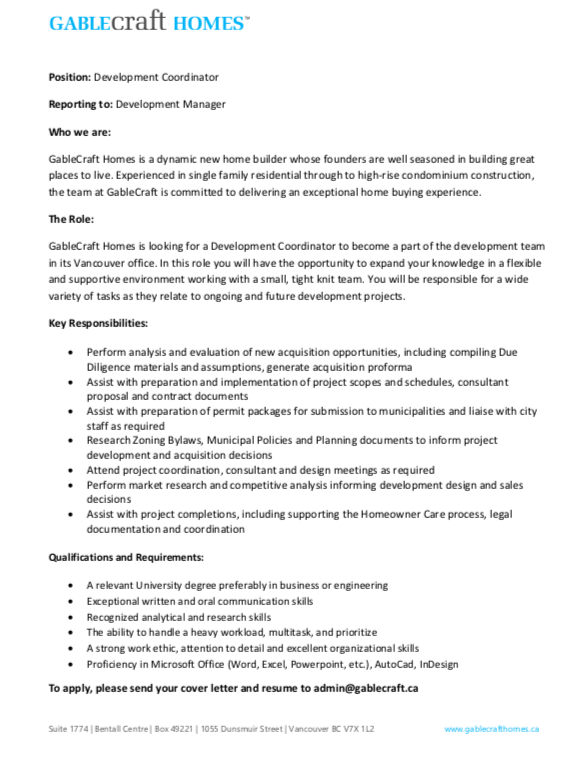 Citation: “Careers.” Urban Development Institute, https://udi.bc.ca/careers-list/page/2/.Ranjit Dhaliwal1885 E 43rd AvenueVancouver, BC V5P 1XTDecember 12, 2019	
Gable Craft Homes Inc   #1774 – 1055 Dunsmir St  Vancouver, B.CV7X 1L2To: Human Resources Department As a graduate with a Diploma in Urban Land Economics with a specialization in Real Estate Development, I am pleased to submit my resume for the position of Development Coordinator with Gable Craft Homes Inc as advertised on the Urban Development Institute website. Along with my current educational background, 7 years of construction and project management experience working on single family homes in the Lower Mainland and the knowledge I have acquired as a Real Estate Trading Services Representative, I am certain in my ability in becoming a Development Coordinator.During my education and practical experience in the real estate industry, I have gained strong skills and knowledge in the various aspects that apply to real estate development and the industry in general. I have a solid understanding of the real estate development process, economic & appraisal theory, real estate finance and investment analysis including various measures of pro formas & DCF analysis. I’m also proficient in various computer software programs like Microsoft Office. I’m currently in the process of obtaining my Bachelor’s Degree in Business & Real Estate from the Sauder School of Business and my current educational background along with my work experience also makes me eligible for my RI designation from REIBC. My enclosed resume gives details about my qualifications and experience.As an enthusiastic and passionate individual in regards to real estate development along with my continuing pursuit of real estate & business education, I welcome the chance to meet with you to discuss how my education, experience and skills would be beneficial for Gable Craft Homes Inc. If you have any questions or would like to get into contact with me, I can be reached at 778-995-4085 or ranjdhaliwal@live.com. Thank you for your time and consideration.Sincerely,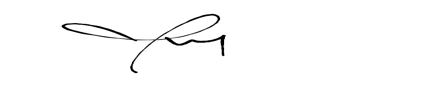 Ranjit DhaliwalEnclosed: Resume Ranjit Dhaliwal 1885 East 43rd Avenue, Vancouver B.C. V5P 1XTranjdhaliwal@live.com 778-995-4085ObjectiveTo obtain a challenging position within the real estate industry with a reputable organization that allows me to utilize my current skills and education in implementing the real estate development process & investment analysis. ProfileEnergetic self-starter with excellent communication skillsAbility to work independently and as a team playerSolid understanding in programs of Microsoft OfficeExcellent leadership skills, with the ability to take necessary actions in tasks when requiredHighly skilled in all aspects of real estate including finance, development, management, appraisal and investment analysis Education/CertificatesUBC Sauder School of Business Bachelor of Business in Real Estate Degree / May 2015 - Present Real Estate Management Specialization – December 2017Real Estate Brokerage Specialization – June 2017Real Estate Appraisal Specialization – February 2017 Diploma in Urban Land Economics - April 2015Real Estate Development Specialization – December 2014Real Estate Trading Services License – September 2014REFM Certification in Excel for Real Estate - Levels 1, 2 & 3 With Distinction / February 2018 ULI Certificate in Commercial Real Estate Pro Forma Fundamentals / In ProgressExperienceAxium Development Ltd.July 2012 – PresentVancouver, BCSite Supervisor/Project Coordinator  Oversaw and managed the construction & development of single & multi-family homes from initial design to final occupancy.Responsibilities included: communicating with clients, architects, structural engineers, city officials and other professionals during the entire project life cycle, obtaining bids, negotiating contracts and selecting sub trades for each aspect of the building process, providing quality control and effective resolutions for job site issues, liaising with building inspectors and warranty providers during inspections to ensure a high standard of compliance, completing projects both on time and within budget with a high standard of quality.  Amex-Fraseridge RealtyNovember 2014 – Present Vancouver, BCReal Estate Trading Services Representative:Providing professional services for the acquisition & disposition of Real Estate Assets while exhibiting exemplary ethics and care.Responsibilities Included: Maintaining current & extensive knowledge of prevailing trends in the local real estate market, providing accurate appraisal theory and comparative market analysis for clients when making real estate value determinations, providing clients with strategic and professional advice in making investment decisions, conducting effective negotiations to meet and exceed client expectations, liaising with brokers and real estate professionals throughout the sales process.Ellen McIntosh, LLB, LLM Professor Sauder School of Business University of British Columbia Office LAM 4112033 Main Mall Vancouver, B.C V6T 1Z2Subject: Request for reference Dear Mrs. McIntosh, I hope you doing well and are continuing to make business law as interesting as it was for me. Hopefully you also got around to teaching that MBA/JD curriculum that you are so passionate about. I am reaching out to you in hopes of using you as a reference for a job application I am applying too. I am applying to a company called GableCraft Homes Inc for a position they posted for a development coordinator. This position is directly related to the development side of real estate and entails extensive exposure to the development of multi-family projects throughout B.C. As you know, I am very passionate about real estate development and the creation of built environments, therefore this potential job is a great step in the progression of my career.Having you as a reference would be beneficial for me, as you can attest to my work ethic, collabortaion and focus that I brought to your classes. Please let me know if you’re willing and comfortable with providing a reference for me. If you would like to discuss this matter further, feel free to send me an email at ranjit.dhaliwal@alumni.ubc.ca. I have also attached to this email a copy of my resume for your convenience. Thank you for your time and consideration.Sincerely, 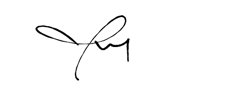 Ranjit Dhaliwal Enclosed: Resume Brigid Greenville   Inhaus Consulting Corp. 5011 Smith Ave Burnaby, B.C V3W 2T6Subject: Request for reference Dear Mrs. Greenville, I hope you doing well and are getting ready to enjoy the upcoming holiday break. Hopefully there isn’t too much snowfall and you get a chance to drive up north and enjoy your family cabin. I am reaching out to you in hopes of using you as a reference for a job application I am applying too. I am applying to a company called GableCraft Homes Inc for a position they posted for a development coordinator. This position is directly related to the development side of real estate and entails extensive exposure to the development of multi-family projects throughout B.C. As you know, I am very passionate about real estate development and the creation of built environments, therefore this potential job is a great step in the progression of my career.Having you as a reference would be beneficial for me, as you can attest to my analytical skills and willingness to learn which I exhibited during my time as an intern analyst with your organization. Please let me know if you’re willing and comfortable with providing a reference for me. If you would like to discuss this matter further, feel free to send me an email at ranjit.dhaliwal@alumni.ubc.ca. I have also attached to this email a copy of my resume for your convenience. Thank you for your time and consideration.Sincerely, Ranjit Dhaliwal Enclosed: Resume Bel DhillonManager Fortress Homes Inc Richmond, B.C V6Y 3C9Subject: Request for reference Dear Mr. Dhillon, I hope you doing well and are staying busy during this current slowdown in real estate construction. Hopefully you also got a chance to get your pilots license and if you did, I might have to take you up on that offer for flying lessons. I am reaching out to you in hopes of using you as a reference for a job application I am applying too. I am applying to a company called GableCraft Homes Inc for a position they posted for a development coordinator. This position is directly related to the development side of real estate and entails extensive exposure to the development of multi-family projects throughout B.C. As you know, I am very passionate about real estate development and the creation of built environments, therefore this potential job is a great step in the progression of my career.Having you as a reference would be beneficial for me, as you can attest to my project management skills and ability to manage and deliver projects on time and within budget which I exhibited while we worked together. Please let me know if you’re willing and comfortable with providing a reference for me. If you would like to discuss this matter further, feel free to send me an email at ranjit.dhaliwal@alumni.ubc.ca. I have also attached to this email a copy of my resume for your convenience. Thank you for your time and consideration.Sincerely, Ranjit Dhaliwal Enclosed: Resume 